Date du jour :De :à :MÉTÉO : 	Origine du bulletin :MARÉESvv   Situation générale :Prévision pour la journée :Vent :                                                                Mer :Houle :                        Temps :                                    Visibilité :Prévision pour la nuit :Vent :                                                                Mer :Houle :                        Temps :                                    Visibilité :Tendances ultérieures :Vent :                                                                Mer :Houle :                        Temps :                                    Visibilité :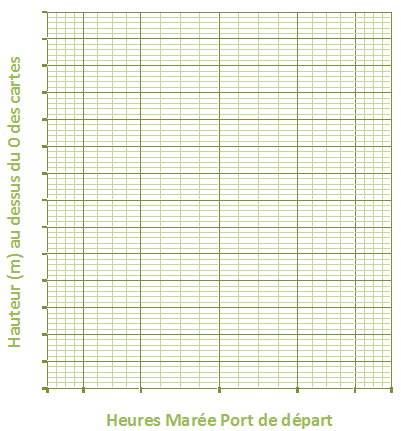 CONSIGNES DE SÉCURITÉHeureLogCap
compasÉvènementsVentAllureVoilureOBSERVATIONSINCIDENTS DE PERSONNES ET MATÉRIELPositionOrigine
positionEtat de
la merSondeVisi.Baro.Nuages
tempsCourantsÉQUIPAGECONTACT PREVU